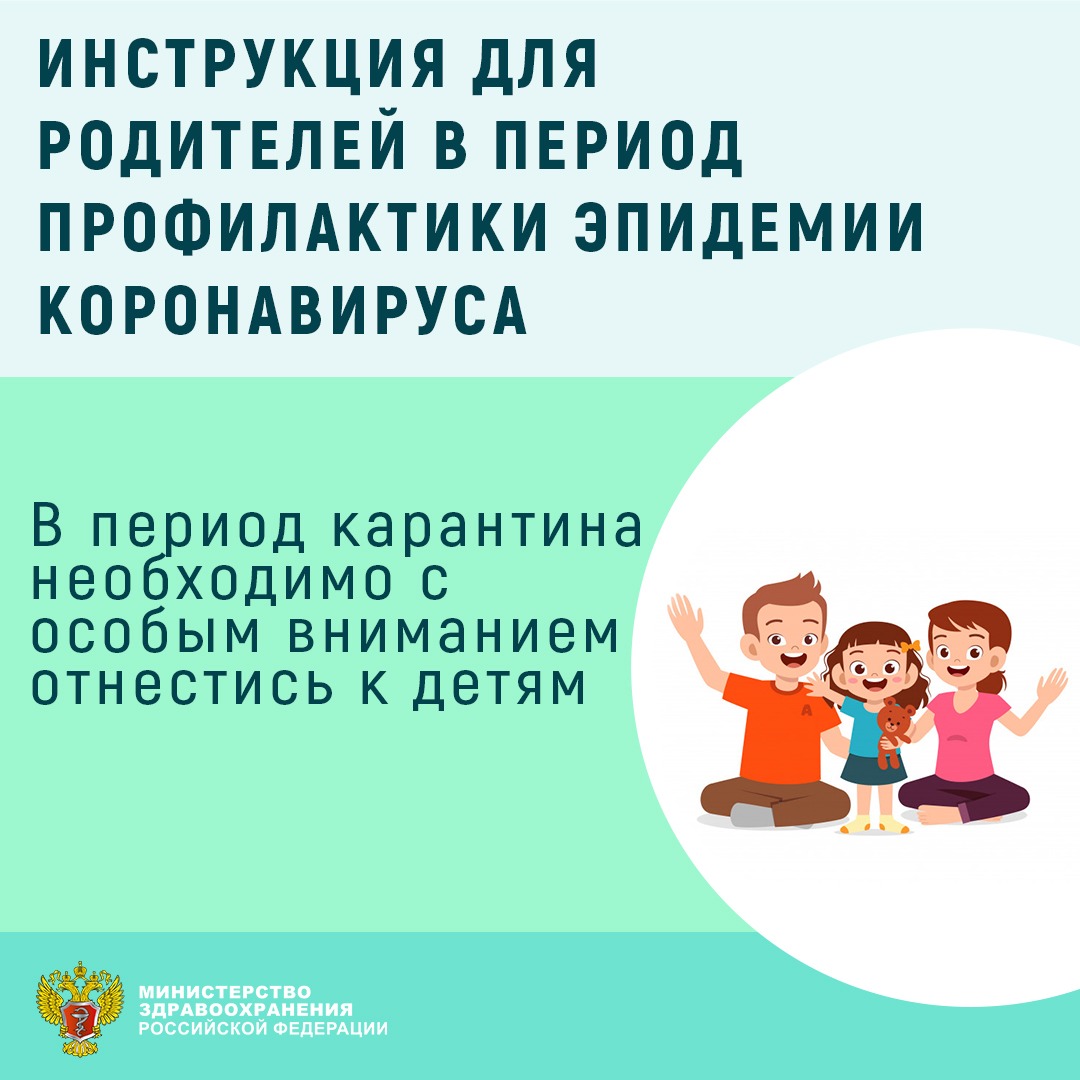 Очень надеюсь, что время, проведенное детьми дома, сблизит их с родителями, а мамы и папы лучше узнают своих детей. И все мы будем здоровы. И скоро увидимся.Уважаемые родители, предлагаю  не скучать, всей семьёй задания выполнять.Нарисуйте рисунок на тему «Мы победим Вирусы!»Задачи: Расширить знания детей о том, как можно заботиться о своем здоровье; познакомить детей с  признаками болезни и профилактикой; Учить детей самостоятельно рассказывать о различных способах защиты от вируса. Воспитать желание быть здоровым, сопротивляться болезням, соблюдать правила гигиены.Запомнить нужно навсегда, залог здоровья – чистота!